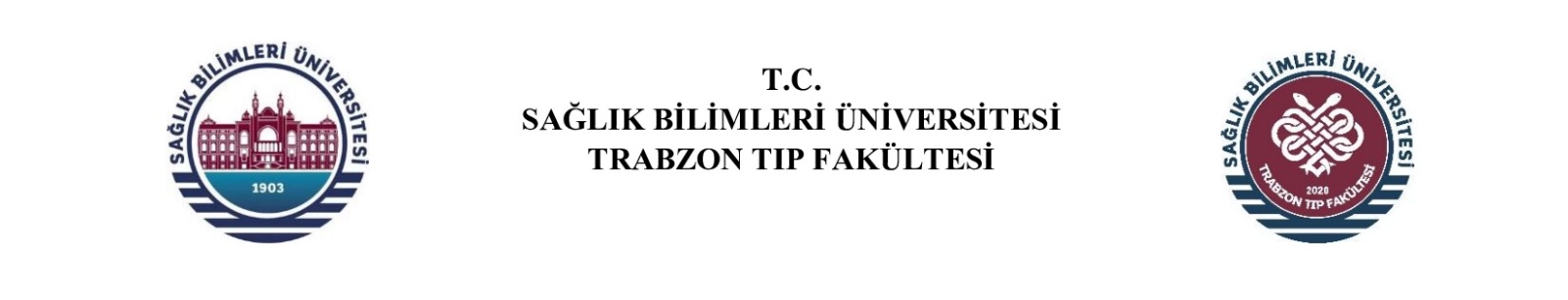 SBÜ TRABZON TIP FAKÜLTESİ TIPTA UZMANLIK ÖĞRENCİLERİİÇİN SEMİNER DEĞERLENDİRME FORMUBölüm				 	:Anabilim / Bilim Dalı 		:Seminer Yapan (konuşmacı)	:Konu					:Tarih					:Yer					:İÇERİĞİN DEĞERLENDİRİLMESİ 	ZAYIF	ORTA		İYİ		PEKİYİYeni bilgilerin kullanılması 	:    	              	               	              	Düzenleme				: 	              	               	              	Metnin Kalitesi			: 	              	               	              		SUNUŞ 			            ZAYIF	ORTA		İYİ		PEKİYİKonuşma yeteneği ve dili kullanma	              	               	              	Konuya hakimiyet                            	              	               	              	Eğitim araçlarından yararlanma      	              	               	              	GENEL YORUM				 BAŞARILI			 BAŞARISIZ             Danışman                                             Eğitim Sorumlusu/Anabilim / Bilim Dalı Başkanı